Самоизоляция в безопасности!В Петродворцовом районе Санкт-Петербурга за 2020 год уже шесть случаев возникновения пожаров из-за нарушения правил пожарной безопасности при эксплуатации электрооборудования.В условиях сегодняшней  санитарно-эпидемиологической ситуации сотрудники отдела надзорной деятельности и профилактической работы Петродворцового района и гор. Ломоносова настоятельно рекомендуют граждан придерживаться элементарных правил безопасности. Ведь большинство из нас сейчас находятся дома, в условиях самоизоляции, учащиеся переведены на домашнее дистанционное обучение. 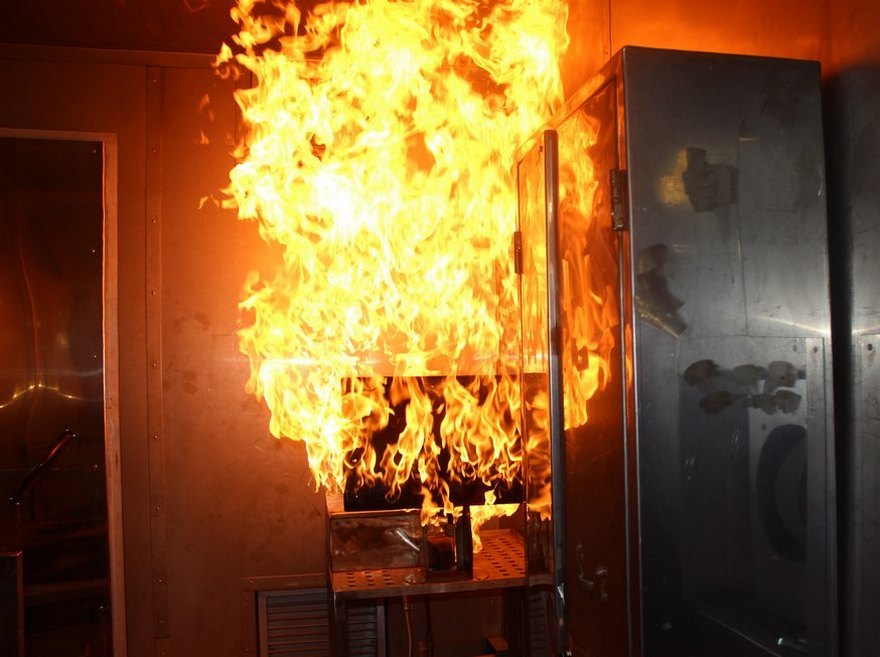 А потому не лишним будет в очередной раз напомнить основные правила пожарной безопасности в быту:- при использовании электрооборудования и бытовых электроприборов необходимо убедиться в их исправности (короткое замыкание оборудования и повреждение изоляции являются наиболее распространенными причинами возникновения пожаров в жилье;- нельзя оставлять без присмотра работающие электроприборы;- не подключайте в одну розетку несколько электроприборов. Это приведет к перегрузке, нагреву провода и возгоранию изоляции;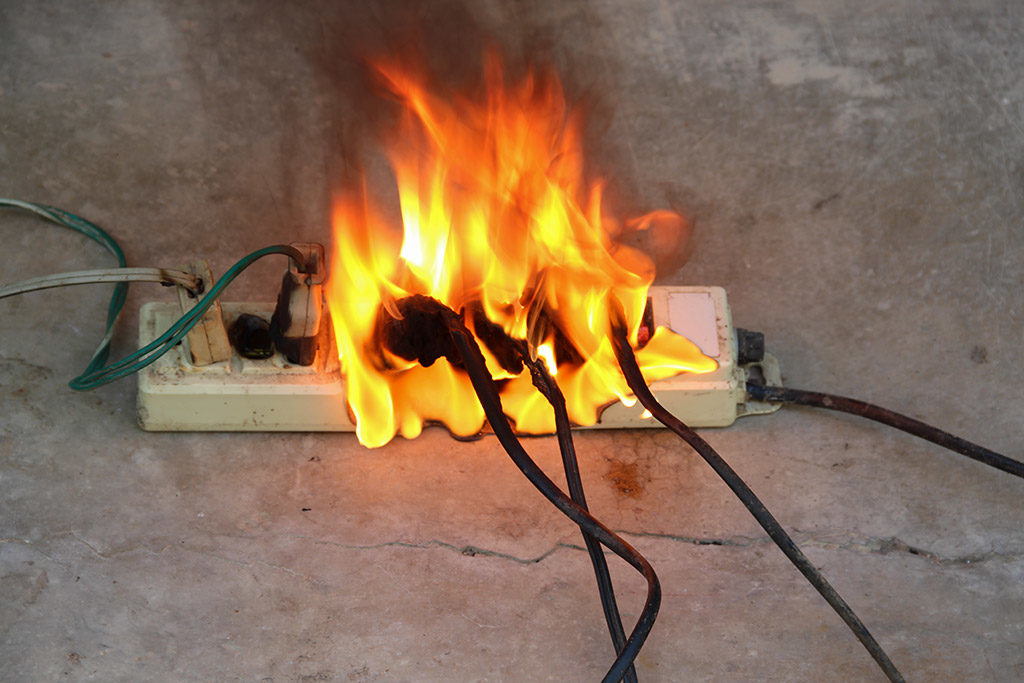 - газовые бытовые приборы также должны находиться в исправном состоянии. Даже при малейшем запахе газа прибор необходимо отключить и вызвать аварийную службу. До устранения неисправности (утечки) ни в коем случае нельзя пользоваться электричеством и открытым огнем;- не сушите белье над плитой или около плиты;- не пользуйтесь самодельными электрическими обогревателями;- соблюдая режим самоизоляции, не стоит злоупотреблять спиртными напитками. Состояние даже незначительного алкогольного опьянения способно снизить бдительность человека. Одна из самых распространенных причин пожара в жилье – неосторожность при курении, зачастую в нетрезвом виде;- во избежание пожаров от детской шалости с огнем, не оставляйте малолетних детей без присмотра!Чем бы вы ни занимались при вынужденной самоизоляции, помните о безопасности себя и своих близких.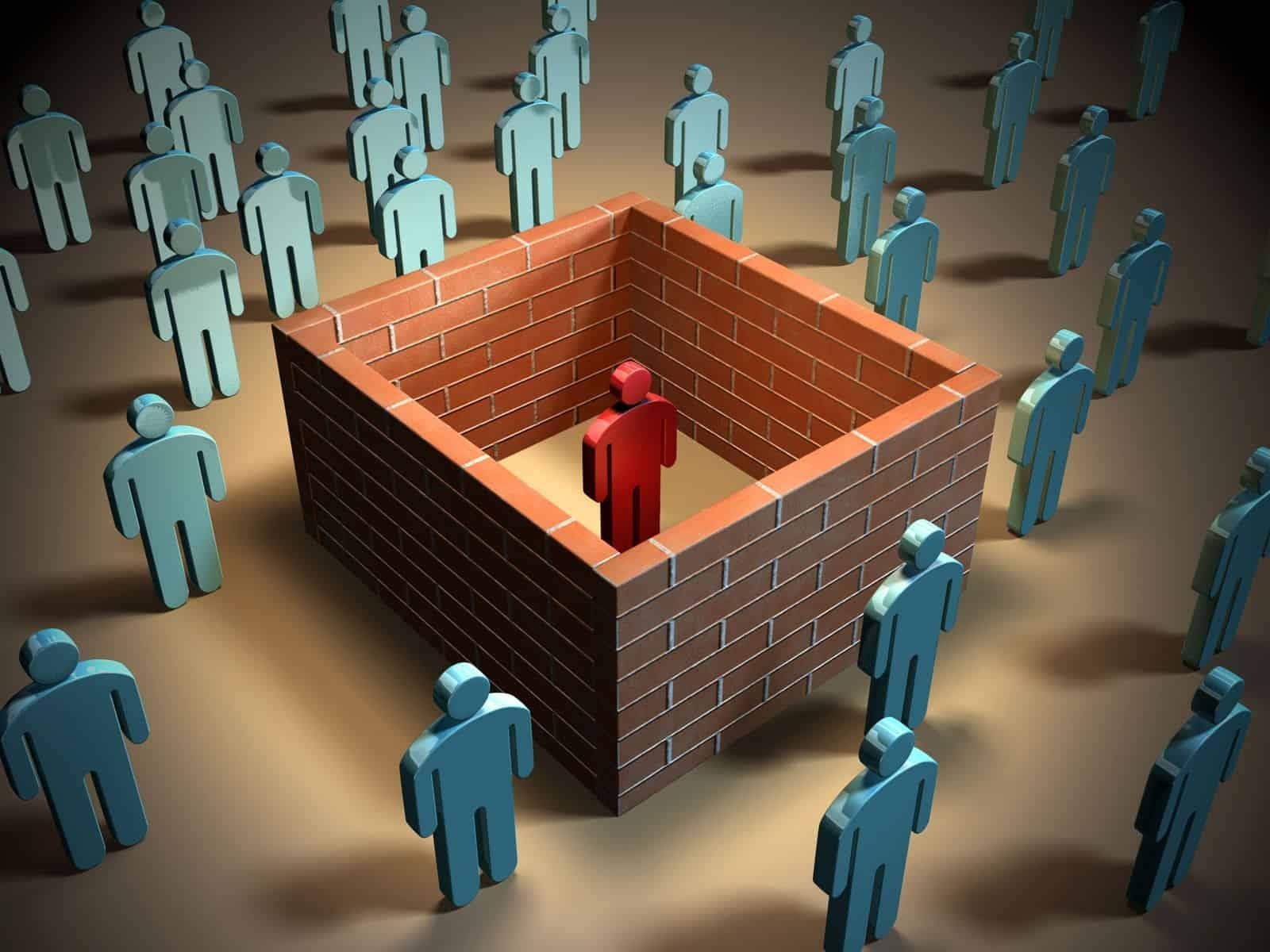 Уважаемые жители Петродворцового района, давайте вместе не допустим распространения не только вирусной инфекции, но и роста числа огненных происшествий. Будьте бдительны! Берегите себя и своих близких! И, конечно же, оставайтесь дома!Материал подготовлен: Отделом надзорной деятельности и профилактической работы Петродворцового района и гор. Ломоносова управления по Петродворцовому району ГУ МЧС России по Санкт-Петербургу и СПб ГКУ "ПСО им. князя А.Д. Львова противопожарной службы Санкт-Петербурга по Петродворцовому району Санкт-Петербурга".